Žadatel: 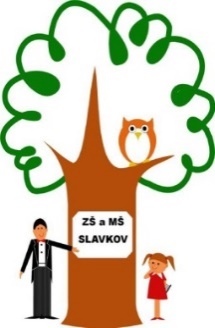 Jméno, příjmení ____________________________________________________Místo trvalého pobytu _______________________________________________ŽádostZákladní škole a Mateřské škole Slavkov, okres Opava, příspěvková organizaceSlezská 316, 747 57 SlavkovPodle ustanovení § 37 zákona č. 561/2004 Sb., o předškolním, základním, středním, vyšším odborném a jiném vzdělávání (školský zákon) žádám o odklad povinné školní docházky jméno dítěte _______________________________ datum narození___________________Zákonní zástupci dítěte (žáka) se dohodli, že záležitosti spojené s přijetím k základnímu vzdělávání (přestupu do jiné základní školy, s odkladem školní docházky aj.) bude vyřizovat zákonný zástupce (jméno a příjmení):V ______________ dne _________________podpis zákonného zástupcePřílohy:- doporučující posouzení příslušného školského poradenského zařízení a odborného lékaře nebo klinického psychologa……………………………………………………………………………………………….......(údaje školy)Podací razítkoZákladní škola a Mateřská škola SlavkovDatum doručení		 2024 Číslo jednací 			/2024Počet listů 			Počet listů příloh	